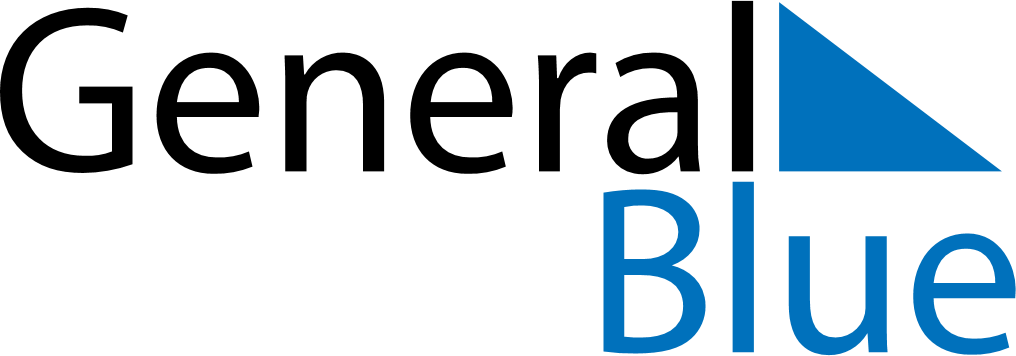 November 2023November 2023November 2023JapanJapanSundayMondayTuesdayWednesdayThursdayFridaySaturday1234Culture Day56789101112131415161718Seven-Five-Three Festival19202122232425Labor Thanksgiving Day2627282930